§2936.  Tie-in sales prohibited1.   No insurer shall sell insurance pursuant to a mass marketing plan if:A.  Purchase of insurance available under such plan is contingent upon the purchase of any other insurance product or insurance service, or  [PL 1973, c. 625, §146 (NEW).]B.  The purchase of any other insurance product or insurance service is contingent upon the purchase of insurance available under such plan.  [PL 1973, c. 625, §146 (NEW).][PL 1973, c. 625, §146 (NEW).]2.   This section shall not be deemed to prohibit the reasonable requirement of safety devices, such as heat detectors, lightning rods, theft prevention equipment and the like.[PL 1973, c. 625, §146 (NEW).]SECTION HISTORYPL 1973, c. 625, §146 (NEW). The State of Maine claims a copyright in its codified statutes. If you intend to republish this material, we require that you include the following disclaimer in your publication:All copyrights and other rights to statutory text are reserved by the State of Maine. The text included in this publication reflects changes made through the First Regular and First Special Session of the 131st Maine Legislature and is current through November 1. 2023
                    . The text is subject to change without notice. It is a version that has not been officially certified by the Secretary of State. Refer to the Maine Revised Statutes Annotated and supplements for certified text.
                The Office of the Revisor of Statutes also requests that you send us one copy of any statutory publication you may produce. Our goal is not to restrict publishing activity, but to keep track of who is publishing what, to identify any needless duplication and to preserve the State's copyright rights.PLEASE NOTE: The Revisor's Office cannot perform research for or provide legal advice or interpretation of Maine law to the public. If you need legal assistance, please contact a qualified attorney.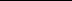 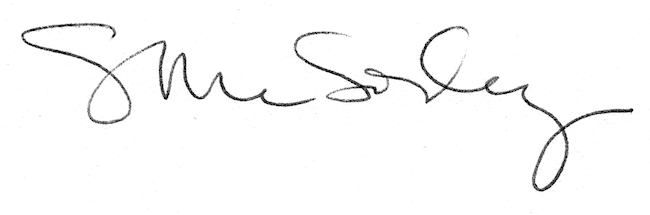 